Place this form in a separate envelope and mark:  EO Monitoring Form. 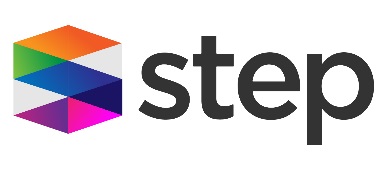 EQUAL OPPORTUNITIES FORM
 STEP is fully committed to the active promotion of equality and diversity in its employment practices, in the work that it undertakes and in the provision of all its services.  STEP treats all employees, service users and the people with whom we engage fairly, irrespective of their age, gender, sexual orientation, ethnicity, faith, disability or impairment, including HIV status and mental health.STEP needs to record these details which will only be used to fulfil our equal opportunities obligations and as a guide to developing inclusive recruitment strategies.  The information contained in this form is completely confidential.PLEASE RETURN YOUR COMPLETED FORMS TO:Job Title of post applied forYour age range (please tick box)Your age range (please tick box)Your age range (please tick box)Your age range (please tick box)Your age range (please tick box)Your age range (please tick box)Your age range (please tick box)Your age range (please tick box)Your age range (please tick box)Your age range (please tick box)Your age range (please tick box)Your age range (please tick box)Your age range (please tick box)Your age range (please tick box)Your age range (please tick box)Your age range (please tick box)Your age range (please tick box)16 – 2116 – 2122 – 3031 – 4031 – 4031 – 4031 – 4041 – 5041 – 5041 – 5041 – 5051 – 6051 – 6061 – 6561 – 6565+Not statedNot statedGenderGenderGenderGenderMale         Female  Male         Female  Male         Female  Male         Female  Male         Female  Male         Female  How do you identify your ethnic group? Please tick the most suitable box or complete the section belowHow do you identify your ethnic group? Please tick the most suitable box or complete the section belowHow do you identify your ethnic group? Please tick the most suitable box or complete the section belowHow do you identify your ethnic group? Please tick the most suitable box or complete the section belowHow do you identify your ethnic group? Please tick the most suitable box or complete the section belowHow do you identify your ethnic group? Please tick the most suitable box or complete the section belowHow do you identify your ethnic group? Please tick the most suitable box or complete the section belowHow do you identify your ethnic group? Please tick the most suitable box or complete the section belowHow do you identify your ethnic group? Please tick the most suitable box or complete the section belowHow do you identify your ethnic group? Please tick the most suitable box or complete the section belowHow do you identify your ethnic group? Please tick the most suitable box or complete the section belowHow do you identify your ethnic group? Please tick the most suitable box or complete the section belowHow do you identify your ethnic group? Please tick the most suitable box or complete the section belowHow do you identify your ethnic group? Please tick the most suitable box or complete the section belowHow do you identify your ethnic group? Please tick the most suitable box or complete the section belowHow do you identify your ethnic group? Please tick the most suitable box or complete the section belowHow do you identify your ethnic group? Please tick the most suitable box or complete the section belowWhiteWhiteBlack otherBlack otherBlack otherBlack otherBangladeshiBangladeshiCaribbeanIrish TravellerIrish TravellerWhite otherWhite otherWhite otherWhite otherAfricanAfricanOther EuropeanChineseChinesePakistaniPakistaniPakistaniPakistaniIndianIndianOther (state)Do you consider yourself to have a disability?Do you consider yourself to have a disability?Do you consider yourself to have a disability?Do you consider yourself to have a disability?Do you consider yourself to have a disability?Do you consider yourself to have a disability?Do you consider yourself to have a disability?Do you consider yourself to have a disability?Do you consider yourself to have a disability?Do you consider yourself to have a disability?YES   NO     PREFER NOT TO DISCLOSE INFORMATION YES   NO     PREFER NOT TO DISCLOSE INFORMATION YES   NO     PREFER NOT TO DISCLOSE INFORMATION YES   NO     PREFER NOT TO DISCLOSE INFORMATION YES   NO     PREFER NOT TO DISCLOSE INFORMATION YES   NO     PREFER NOT TO DISCLOSE INFORMATION YES   NO     PREFER NOT TO DISCLOSE INFORMATION If ‘YES’ Please state, the nature of the disability.If ‘YES’ Please state, the nature of the disability.If ‘YES’ Please state, the nature of the disability.If ‘YES’ Please state, the nature of the disability.If ‘YES’ Please state, the nature of the disability.If ‘YES’ Please state, the nature of the disability.If ‘YES’ Please state, the nature of the disability.If ‘YES’ Please state, the nature of the disability.If ‘YES’ Please state, the nature of the disability.If ‘YES’ Please state, the nature of the disability.If you are a UK/ Irish citizen habitually resident in N. Ireland Please state your community backgroundIf you are a UK/ Irish citizen habitually resident in N. Ireland Please state your community backgroundIf you are a UK/ Irish citizen habitually resident in N. Ireland Please state your community backgroundIf you are a UK/ Irish citizen habitually resident in N. Ireland Please state your community backgroundIf you are a UK/ Irish citizen habitually resident in N. Ireland Please state your community backgroundIf you are a UK/ Irish citizen habitually resident in N. Ireland Please state your community backgroundIf you are a UK/ Irish citizen habitually resident in N. Ireland Please state your community backgroundIf you are a UK/ Irish citizen habitually resident in N. Ireland Please state your community backgroundIf you are a UK/ Irish citizen habitually resident in N. Ireland Please state your community backgroundIf you are a UK/ Irish citizen habitually resident in N. Ireland Please state your community backgroundIf you are a UK/ Irish citizen habitually resident in N. Ireland Please state your community backgroundIf you are a UK/ Irish citizen habitually resident in N. Ireland Please state your community backgroundIf you are a UK/ Irish citizen habitually resident in N. Ireland Please state your community backgroundIf you are a UK/ Irish citizen habitually resident in N. Ireland Please state your community backgroundIf you are a UK/ Irish citizen habitually resident in N. Ireland Please state your community backgroundIf you are a UK/ Irish citizen habitually resident in N. Ireland Please state your community backgroundIf you are a UK/ Irish citizen habitually resident in N. Ireland Please state your community backgroundProtestant/ UnionistCatholic/ NationalistCatholic/ NationalistCatholic/ NationalistAre you a person with / without dependents (either children or adults) ? Are you a person with / without dependents (either children or adults) ? Are you a person with / without dependents (either children or adults) ? Are you a person with / without dependents (either children or adults) ? Are you a person with / without dependents (either children or adults) ? Are you a person with / without dependents (either children or adults) ? Are you a person with / without dependents (either children or adults) ? Are you a person with / without dependents (either children or adults) ? Are you a person with / without dependents (either children or adults) ? Are you a person with / without dependents (either children or adults) ? Are you a person with / without dependents (either children or adults) ? Are you a person with / without dependents (either children or adults) ? Are you a person with / without dependents (either children or adults) ? Are you a person with / without dependents (either children or adults) ? Are you a person with / without dependents (either children or adults) ? Are you a person with / without dependents (either children or adults) ? Are you a person with / without dependents (either children or adults) ?  With dependentsWithout dependentsWithout dependentsWithout dependentsIf you wish, you may disclose information about yourself in this section about your religion and sexual orientation.If you wish, you may disclose information about yourself in this section about your religion and sexual orientation.If you wish, you may disclose information about yourself in this section about your religion and sexual orientation.If you wish, you may disclose information about yourself in this section about your religion and sexual orientation.If you wish, you may disclose information about yourself in this section about your religion and sexual orientation.If you wish, you may disclose information about yourself in this section about your religion and sexual orientation.If you wish, you may disclose information about yourself in this section about your religion and sexual orientation.If you wish, you may disclose information about yourself in this section about your religion and sexual orientation.If you wish, you may disclose information about yourself in this section about your religion and sexual orientation.If you wish, you may disclose information about yourself in this section about your religion and sexual orientation.If you wish, you may disclose information about yourself in this section about your religion and sexual orientation.If you wish, you may disclose information about yourself in this section about your religion and sexual orientation.If you wish, you may disclose information about yourself in this section about your religion and sexual orientation.If you wish, you may disclose information about yourself in this section about your religion and sexual orientation.If you wish, you may disclose information about yourself in this section about your religion and sexual orientation.If you wish, you may disclose information about yourself in this section about your religion and sexual orientation.If you wish, you may disclose information about yourself in this section about your religion and sexual orientation.Religion Sexual OrientationSexual OrientationSexual OrientationDate form completedDate form completedDate form completedDate form completedAddressMonitoring Officer, STEP, the Junction, 12 Beechvalley Way, DungannonEmailpamela.mcginn@stepni.org